Grossauflage Liz, Donnerstag 4. Mai 2023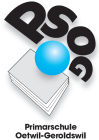 SchulgemeindeversammlungDie Schulpflege lädt die stimmberechtigten Einwohnerinnen und Einwohner ein zur Schulgemeindeversammlung der Primarschule Oetwil-Geroldswil in den Mehrzwecksaal des Schulhauses Huebwies in Geroldswil.Dienstag, 6. Juni 2023, 20.00 UhrGeschäfteJahresrechnung 2022Anfragen gemäss § 17 GemeindegesetzDen beleuchtenden Bericht zu den traktandierten Geschäften und die Akten zur Schulgemeindeversammlung finden Sie:in elektronischer Form auf unserer Website www.psog.ch oderin Kopie direkt bei der Schulverwaltung, Schulhaus Huebwies, GeroldswilAuf Wunsch sendet Ihnen die Schulverwaltung die Weisung auch gerne zu.Anfragen gemäss § 17 Gemeindegesetz über einen Gegenstand der Schulgemeinde von Allgemeinem Interesse sind spätestens 10 Arbeitstage vor der Versammlung schriftlich und unterzeichnet der Primarschulpflege Oetwil-Geroldswil, Postfach, 8954 Geroldswil einzureichen.Geroldswil, 4. Mai 2023	Schulpflege Oetwil-Geroldswil